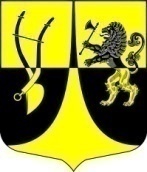 Совет депутатов                                     муниципального образования«Пустомержское сельское поселение» Кингисеппского муниципального районаЛенинградской области(третий созыв)   Решение От  22.08.2019 г.   №  274Об утверждении Положения о газификации                                                                           индивидуальных жилых домов, расположенных                                                                                          на территории населенных пунктов муниципального                                                                    образования «Пустомержское  сельское поселение»                                                                  Кингисеппского муниципального района                                                                                      Ленинградской области»В соответствии с Федеральным законом №131-ФЗ от 06.10.2003 «Об общих принципах организации местного самоуправления в Российской Федерации» (действующая редакция), Областным законом Ленинградской области от 7 июля 2014 года N 45-оз «О перераспределении полномочий в области градостроительной деятельности между органами государственной власти Ленинградской области и органами местного самоуправления Ленинградской области» (действующая редакция), Уставом муниципального образования «Пустомержское  сельское поселение» Кингисеппского муниципального района Ленинградской области, совет депутатов МО «Пустомержское  сельское поселение» РЕШИЛ:1.Утвердить «Положение о газификации индивидуальных жилых домов, расположенных на территории населенных пунктов муниципального образования «Пустомержское  сельское поселение» Кингисеппского муниципального района Ленинградской области", согласно приложению.2.Настоящее решение вступает в силу со дня его официального опубликования в газете «Время» и подлежит размещению на официальном сайте муниципального образования «Пустомержское  сельское поселение» в сети  Интернет  по адресу: мо-пустомержское.рф.3.Контроль за выполнением настоящего решения возложить на главу местной администрации муниципального образования «Пустомержское  сельское поселение» Иванову Л.И. Глава муниципального образования«Пустомержское  сельское поселение»			              Д.А.Барсуков УТВЕРЖДЕНОРешением  совета депутатовМО «Пустомержское  сельское поселение»от  «22»  августа  2019 года  № 274ПОЛОЖЕНИЕО ГАЗИФИКАЦИИ ИНДИВИДУАЛЬНЫХ ЖИЛЫХ ДОМОВ, РАСПОЛОЖЕННЫХ НА ТЕРРИТОРИИ НАСЕЛЕННЫХ ПУНКТОВ МУНИЦИПАЛЬНОГО ОБРАЗОВАНИЯ «ПУСТОМЕРЖСКОЕ  СЕЛЬСКОЕ ПОСЕЛЕНИЕ» КИНГИСЕППСКОГО МУНИЦИПАЛЬНОГО РАЙОНА  ЛЕНИНГРАДСКОЙ ОБЛАСТИ1. Общие положения1.1. Настоящее «Положение о газификации индивидуальных жилых домов, расположенных на территории населенных пунктов муниципального образования «Пустомержское сельское поселение» Кингисеппского муниципального района Ленинградской области" (далее – Положение) определяет основные организационные, экономические и правовые основы отношений по газификации индивидуальных жилых домов, расположенных на территории населенных пунктов муниципального образования «Пустомержское сельское поселение» Кингисеппского муниципального района Ленинградской области.1.2. Настоящее Положение ориентировано на обеспечение удовлетворения потребностей граждан в газовом топливе для бытовых нужд, создания благоприятных условий жизнедеятельности граждан, направлено на снижение затрат граждан на газификацию индивидуальных жилых домов, независимо от форм собственности, путем газификации населенных пунктов, расположенных на территории населенных пунктов муниципального образования «Пустомержское сельское поселение».1.3. В настоящем Положении устанавливается порядок взаимоотношений уполномоченного органа местного самоуправления муниципального образования «Пустомержское сельское поселение» с правообладателями индивидуальных жилых домов, расположенных на территории населенных пунктов муниципального образования «Пустомержское сельское поселение» и правообладателями таких земельных участков. 1.4. Настоящее Положение направлено на определение порядка финансирования и источников финансирования изыскательских, проектно-сметных и строительно-монтажных работ.2. Основные понятия, термины и определения2.1. В настоящем Положении используются следующие основные понятия, термины и определения:индивидуальный жилой дом - объект индивидуального жилищного строительства, отдельно стоящий одноквартирный жилой дом с земельным участком, с количеством этажей не более чем три, предназначенный для проживания одной семьи.территории общего пользования - территории, которыми беспрепятственно пользуется неограниченный круг лиц (в том числе площади, улицы, проезды, набережные, скверы, бульвары).частный (или публичный) сервитут - сервитут, устанавливаемый в отношении земельного участка или иного объекта недвижимости соглашением между лицом, требующим установления сервитута и в его интересах и собственником земельного участка. линейные объекты - линии электропередачи, линии связи (в том числе линейно-кабельные сооружения), трубопроводы, газопроводы, автомобильные дороги, железнодорожные линии и другие подобные сооружения.градостроительная деятельность - деятельность по развитию территорий, в том числе городов и иных поселений, осуществляемая в виде территориального планирования, градостроительного зонирования, планировки территории, архитектурно-строительного проектирования, строительства, капитального ремонта, реконструкции объектов капитального строительства.градостроительная документация - документация о градостроительном планировании развития территории (генеральный план сельского поселения, иная документация), а также документация по планировке территории (проекты планировки, проекты межевания, проекты комплексной застройки, градостроительные планы земельных участков и т.п.).градостроительное зонирование - зонирование территории поселения в целях определения территориальных зон и установления градостроительных регламентов, устанавливаемые Правилами землепользования и застройки.градостроительный регламент - устанавливаемые в пределах границ соответствующей территориальной зоны виды разрешенного использования земельных участков, равно как всего, что находится над и под поверхностью земельных участков и используется в процессе их застройки и последующей эксплуатации объектов капитального строительства, предельные (минимальные и (или) максимальные) размеры земельных участков и предельные	параметры разрешенного строительства, реконструкции объектов капитального строительства, а также ограничения использования земельных участков и объектов капитального строительства.заказчик - физическое или юридическое лицо, которое уполномочено застройщиком представлять интересы застройщика при подготовке и осуществлении строительства, реконструкции, в том числе обеспечивать от имени застройщика заключение договоров с исполнителями, подрядчиками, осуществление контроля на стадии выполнения и приемки работ.застройщик - физическое или юридическое лицо, обеспечивающее на принадлежащем ему земельном участке строительство, реконструкцию, капитальный ремонт объектов капитального строительства, объектов индивидуального жилищного строительства, линейных объектов, а также выполнение инженерных изысканий, подготовку проектной документации для их строительства, реконструкции, капитального ремонта.землепользователи - юридические лица, определенные ст. 20 Земельного Кодекса РФ, владеющие и пользующиеся земельными участками на праве постоянного (бессрочного) пользования или на праве безвозмездного срочного пользования.землевладельцы - физические лица, владеющие и пользующиеся земельными участками на праве пожизненного наследуемого владения.зоны с особыми условиями использования территорий - охранные, санитарно-защитные зоны, зоны охраны объектов культурного наследия (памятников истории и культуры) народов Российской Федерации (далее - объекты культурного наследия), водоохранные зоны, зоны санитарной охраны источников питьевого и хозяйственно-бытового водоснабжения, зоны охраняемых объектов, иные зоны, устанавливаемые в соответствии с законодательством Российской Федерации.межевание - комплекс градостроительных (проектно-планировочных) и землеустроительных работ по установлению, восстановлению, изменению и закреплению в проектах межевания (межевой план) и на местности границ существующих и вновь формируемых земельных участков как объектов недвижимости.подрядчик - физическое или юридическое лицо, осуществляющее по договору или контракту с застройщиком (заказчиком) работы по строительству, реконструкции зданий, строений, сооружений, их частей.проектная документация - документация, содержащая материалы в текстовой форме и в виде чертежей, схем и определяющая архитектурные, функционально-технологические, конструктивные и инженерно-технические решения для обеспечения строительства, реконструкции объектов капитального строительства, их частей, капитального ремонта, если при его проведении затрагиваются конструктивные и другие характеристики надежности и безопасности объектов капитального строительства.разрешение на строительство - документ, подтверждающий соответствие проектной документации требованиям градостроительного плана земельного участка и дающий застройщику право осуществлять строительство, реконструкцию объектов капитального строительства, а также их капитальный ремонт, за исключением случаев, предусмотренных Градостроительным кодексом РФ.разрешение на ввод объекта в эксплуатацию - документ, удостоверяющий выполнение строительства, реконструкции, капитального ремонта объекта капитального строительства в полном объеме в соответствии с разрешением на строительство, соответствие построенного, реконструированного, отремонтированного объекта капитального строительства градостроительному плану земельного участка и проектной документации.строительство - создание зданий, строений, сооружений и линейных объектов (в том числе на месте сносимых объектов капитального строительства).газоснабжение - одна из форм энергоснабжения, представляющая собой деятельность по обеспечению потребителей газом, в том числе деятельность по формированию фонда разведанных месторождений газа, добыче, транспортировке, хранению и поставкам газа;газ - природный газ, нефтяной (попутный) газ, отбензиненный сухой газ, газ из газоконденсатных месторождений, добываемый и собираемый газо- и нефтедобывающими организациями, и газ, вырабатываемый газо- и нефтеперерабатывающими организациями;система газоснабжения - имущественный производственный комплекс, состоящий из технологически, организационно и экономически взаимосвязанных и централизованно управляемых производственных и иных объектов, предназначенных для добычи, транспортировки, хранения, поставок газа;газораспределительная система - имущественный производственный комплекс, состоящий из организационно и экономически взаимосвязанных объектов, предназначенных для транспортировки и подачи газа непосредственно его потребителям;газификация - деятельность по реализации научно-технических и проектных решений, осуществлению строительно-монтажных работ и организационных мер, направленных на перевод объектов индивидуального жилищного строительства и иных объектов на использование газа в качестве топливного и энергетического ресурса;охранная зона объектов системы газоснабжения - территория с особыми условиями использования, которая устанавливается в порядке, определенном Правительством Российской Федерации, вдоль трассы газопроводов и вокруг других объектов данной системы газоснабжения в целях обеспечения нормальных условий эксплуатации таких объектов и исключения возможности их повреждения;поставщик (газоснабжающая организация) - собственник газа или уполномоченное им лицо, осуществляющие поставки газа потребителям по договорам;распределительный газопровод – линейный объект, газопровод  газораспределительной сети высокого, среднего или низкого давления, преимущественно подземный или наземный, или надземный, обеспечивающий подачу газа от источника газоснабжения до подводящих газопроводов (газопроводов – вводов) потребителей газа, с ГРПШ и отключающими устройствами.газопровод-ввод (подводящий газопровод) – газопровод от места присоединения к распределительному газопроводу до отключающего устройства перед вводным газопроводом или футляром при вводе в здание в подземном исполнении.вводной газопровод – участок газопровода от установленного снаружи отключающего устройства на вводе в здание до внутреннего газопровода, включая газопровод, проложенный в футляре через стену здания.внутренний газопровод – газопровод, проложенный внутри здания от вводного газопровода до места установки газоиспользующего оборудования;объект газификации – наружный подземный полиэтиленовый газопровод высокого, среднего или низкого давления с необходимой инженерной инфраструктурой и сооружениями, зданиями и строениями, распределительный газопровод (за исключением подводящих газопроводов, газопроводов-вводов), входящие в состав проектной документации для газификации  индивидуальных жилых домов;потребители газа - физическое или юридическое лицо, которое является получателем газа от поставщика газа через построенную газораспределительную систему газоснабжения и является правообладателем объекта индивидуального жилищного строительства полностью завершенного строительством.3. Основные принципы муниципальной политики в области газоснабжения и газификации индивидуальных жилых домов населенных пунктов на территории муниципального образования «Пустомержское сельское поселение»3.1.В целях обеспечения единого подхода к решению вопросов, касающихся комплексного газоснабжения и газификации индивидуальных жилых домов населенных пунктов муниципальном образовании «Пустомержское сельское поселение», устанавливаются следующие принципы политики муниципального образования «Пустомержское сельское поселение» в области газификации:3.1.1. Поэтапная газификация территорий населенных пунктов, согласно документам территориального планирования и согласно утвержденной целевой программы газификации территории сельского поселения;3.1.2. Поэтапная подготовка документации по планировке территории, необходимой для проектирования газораспределительной системы;3.1.3. Поэтапная комплексная газификация населенных пунктов путем проектирования и строительства, преимущественно по территории общего пользования, распределительных (центральных) кольцевых газопроводов от источника газоснабжения до отключающих устройств запорной арматуры и заглушек перспективных подводящих газопроводов (газопроводов-вводов);3.1.4. Создание возможности врезки перспективных подводящих газопроводов (газопроводов-вводов) потенциальным потребителям газа от отключающих устройств распределительного газопровода;3.1.5. Проектирование и строительство подводящих газопроводов (газопроводов-вводов), вводных газопроводов и внутренних газопроводов за счет средств Бюджета не осуществляется;3.1.6. Застройщиком выступает уполномоченный орган местного самоуправления - местная администрация муниципального образования «Пустомержское сельское поселение», выступающая муниципальным заказчиком. Функции заказчика могут быть возложены на иное юридическое лицо в порядке требований действующего законодательства Российской Федерации;3.1.7. Муниципальная поддержка развития газоснабжения в целях улучшения благоприятных условий жизни населения, обеспечения технического прогресса и создания условий для развития экономики и селитебного сектора муниципального образования «Пустомержское сельское поселение» с учетом санитарной, промышленной, экологической и иной безопасности;3.1.8. Поддержка (организационная, консультационная и иная) граждан, имеющих право на получение субсидии из средств Бюджета на компенсацию затрат, связанных газификацией индивидуального жилого дома, в порядке, установленном действующим законодательством.4. Планирование газификации индивидуальных жилых домов населенных пунктов муниципального образования «Пустомержское сельское поселение» 4.1. Планирование работ по газификации индивидуальных жилых домов населенных пунктов представляет собой перечень работ по принятию решений о газификации отдельно взятых населённых пунктов или частей населенных пунктов (улиц, микрорайонов и т.п.),  этапы которых изложены в муниципальной долгосрочной целевой программы газификации населенных пунктов.4.2. Поэтапное и поочередное включение населенных пунктов в муниципальную целевую программу газификации индивидуальных жилых домов населенных пунктов напрямую связано с реализацией генерального плана муниципального образования «Пустомержское сельское поселение».4.2. На основе генерального плана муниципального образования «Пустомержское сельское поселение» формируется проект муниципальной долгосрочной целевой программы газификации населенных пунктов сроком на три года. 4.4. Муниципальная долгосрочная целевая программа газификации населенных пунктов подлежит корректировке и актуализации один раз в  три года.4.5. Муниципальная целевая программа газификации индивидуальных жилых домов населенных пунктов утверждается Советом депутатов муниципального образования «Пустомержское сельское поселение».4.7. На этапе планирования работ по газификации индивидуальных жилых домов населенных пунктов происходит сбор заявлений от заинтересованных лиц (землепользователей, землевладельцев, застройщиков и т.п.) и потенциальных потребителей газа о газификации индивидуальных жилых домов; происходит расчет потребности в газе, определение технической возможности и получение технических условий на подключение к системе газоснабжения.5. Проектирование систем газоснабжения5.1. Проектирование осуществляется на основе утвержденной Советом депутатов муниципального образования «Пустомержское сельское поселение» муниципальной долгосрочной целевой программы газоснабжения индивидуальных жилых домов населенных пунктов за счет средств Бюджета.  Также, приоритетным является использование привлеченных средств Бюджета или иных внебюджетных средств.5.2.  При разработке проектной документации (проектно-сметной документации), проектирование подводящих газопроводов, газопроводов-вводов, внутренних газопроводов, вводных газопроводов не включается в общий проект распределительных (центральных) газопроводов; и готовится заинтересованными лицами самостоятельно за счет их собственных средств.5.3. Проектирование системы газоснабжения включает в себя следующие последовательные этапы:5.3.1. Получение технических условий подключения к источнику газоснабжения;5.3.2. Согласование технического задания, подготовка и утверждение в установленном порядке документации по планировке территории, в соответствие с документами территориального планирования и градостроительного зонирования территории;5.3.3. Формирование, межевание и постановка на государственный кадастровый учет земельных участков, необходимых  для проектирования и строительства газораспределительной сети, в соответствие с документацией по планировке территории;5.3.4. Оформление правоустанавливающих документов на земельные участки, необходимые  для проектирования и строительства газораспределительной сети;5.3.4. Проведение изыскательских работ и проектных работ по подготовке проектной документации (проектно-сметной документации);5.3.5.  Получение положительного заключения экспертизы проектной документации и результатов инженерных изысканий и получение положительного заключения о проверке достоверности определения сметной стоимости объекта.6. Строительно-монтажные работы6.1. Строительство распределительных газопроводов осуществляется на основе утвержденной Советом депутатов муниципального образования «Пустомержское сельское поселение» муниципальной долгосрочной целевой программы газоснабжения индивидуальных жилых домов населенных пунктов за счет средств Бюджета.  Также, приоритетным является использование привлеченных средств Бюджета или иных внебюджетных средств.6.2. Строительство системы газоснабжения включает в себя следующие последовательные этапы:6.2.1. Проведение конкурсных процедур по выбору подрядчика;6.2.2. Получение разрешения на строительство в порядке, установленном действующим законодательством;6.2.3. Строительно-монтажные работы по прокладке распределительного газопровода высокого, среднего и низкого давления, с установкой запорной арматуры и заглушек к перспективным подводящим газопроводам (газопроводам-вводам);6.2.4. Присоединение к источнику газоснабжения построенного распределительного газопровода: монтаж оборудования, испытание систем газопровода и оборудования, оформление и составление исполнительной документации, с учетом всех согласований, осуществление технического надзора за ведением строительно-монтажных работ;6.2.5. Приемка завершенного строительством линейного объекта, ввод его в эксплуатацию в порядке, установленном действующим законодательством.7. Реализация федеральных или региональных (областных)  программ газификации7.1. Для включения наиболее важных, дорогостоящих и приоритетных объектов в федеральную или региональную (областную) программу газификации, местная администрация муниципального образования «Пустомержское сельское поселение» подготавливает необходимую заявку для получения такой субсидии.7.2. Местная администрация муниципального образования «Пустомержское сельское поселение» подает заявку проектирование и строительство сетей газоснабжения в уполномоченный орган государственной власти.  Местная администрация МО «Пустомержское сельское поселение» может самостоятельно подготавливать обосновывающую проектно-сметную документацию.9. Порядок взаимоотношений местной администрации муниципального образования «Пустомержское сельское поселение» с заинтересованными в газификации лицами9.1.Все взаимоотношения местной администрации муниципального образования «Пустомержское сельское поселение» с заинтересованными в газификации лицами строятся на договорных началах, а также в соответствии с требованиями действующего законодательства.9.2.Договор должен содержать все основные и существенные элементы взаимоотношения сторон. Договор может быть двух или многосторонним, в зависимости от количества участников целевой программы газификации индивидуальных жилых домов.9.3.В договоре должны быть указаны доли инвестирования, сроки и порядок внесения финансовых средств и активов, а так же предусмотрены права, обязанности и ответственность сторон за ненадлежащее исполнение условий Договора.9.4. Подключение коммерческих объектов (за исключением объектов индивидуального жилищного строительства) путем врезки в  муниципальные газопроводы осуществляется за плату, размер которой устанавливается советом депутатов муниципального образования «Пустомержское сельское поселение».10. Особые условия10.1. При использовании внебюджетных средств, перечисление денежных средств инвесторов, собственников, пользователей индивидуальных жилых домов, расположенных на территории населенных пунктов муниципального образования «Пустомержское сельское поселение» происходит на целевой счет местной администрации муниципального образования «Пустомержское сельское поселение». Местная администрация муниципального образования «Пустомержское сельское поселение» несет ответственность за целевое использование поступивших денежных средств.